National Health and Safety Function, Workplace Health and Wellbeing Unit,National HR DivisionSection 1 - General detailsSection 2 - Service DetailsSection 3 - Training Needs Assessment (TNA)/Specific Training NeedsRefer to FAQ 14 for further information on “Training Needs Assessment” and FAQ 20 and FAQ 21 for information on “Fitness to Participate”: Section 4 - Instructor Record - where required under Section 3Section 5 - Any Other Relevant Information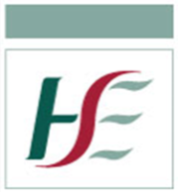 Checklist/FormChecklist/FormChecklist/FormChecklist/FormChecklist/FormRef:CF:046:01RE: Locally Co-ordinated Training Request Form – Short FormRE: Locally Co-ordinated Training Request Form – Short FormRE: Locally Co-ordinated Training Request Form – Short FormRE: Locally Co-ordinated Training Request Form – Short FormRE: Locally Co-ordinated Training Request Form – Short FormRE: Locally Co-ordinated Training Request Form – Short FormIssue date:November 2019RevisedJanuary 2020Review January 2022January 2022Author(s):National Health and Safety Function (Training Team)National Health and Safety Function (Training Team)National Health and Safety Function (Training Team)National Health and Safety Function (Training Team)National Health and Safety Function (Training Team)National Health and Safety Function (Training Team)Note:This Form is to be completed for all statutory Occupational Safety and Health Training (this form is also available as an e-mail template)By completing and submitting this form, you are agreeing to any relevant Terms & Conditions and committing to releasing participant numbers documented belowE-mail your completed form to the training provider/ Instructor or training Coordinator/ Advisor (as appropriate) and keep a copy for your recordsThis Form is to be completed for all statutory Occupational Safety and Health Training (this form is also available as an e-mail template)By completing and submitting this form, you are agreeing to any relevant Terms & Conditions and committing to releasing participant numbers documented belowE-mail your completed form to the training provider/ Instructor or training Coordinator/ Advisor (as appropriate) and keep a copy for your recordsThis Form is to be completed for all statutory Occupational Safety and Health Training (this form is also available as an e-mail template)By completing and submitting this form, you are agreeing to any relevant Terms & Conditions and committing to releasing participant numbers documented belowE-mail your completed form to the training provider/ Instructor or training Coordinator/ Advisor (as appropriate) and keep a copy for your recordsThis Form is to be completed for all statutory Occupational Safety and Health Training (this form is also available as an e-mail template)By completing and submitting this form, you are agreeing to any relevant Terms & Conditions and committing to releasing participant numbers documented belowE-mail your completed form to the training provider/ Instructor or training Coordinator/ Advisor (as appropriate) and keep a copy for your recordsThis Form is to be completed for all statutory Occupational Safety and Health Training (this form is also available as an e-mail template)By completing and submitting this form, you are agreeing to any relevant Terms & Conditions and committing to releasing participant numbers documented belowE-mail your completed form to the training provider/ Instructor or training Coordinator/ Advisor (as appropriate) and keep a copy for your recordsThis Form is to be completed for all statutory Occupational Safety and Health Training (this form is also available as an e-mail template)By completing and submitting this form, you are agreeing to any relevant Terms & Conditions and committing to releasing participant numbers documented belowE-mail your completed form to the training provider/ Instructor or training Coordinator/ Advisor (as appropriate) and keep a copy for your recordsTraining Course Title or Lot #:Training Provider/Instructor:Service/Hospital/Department:Responsible Person/Line Manager name and contact details (Mobile No. and email):Training Date:Venue:No. of Participants:Employee/attendee Name and Title (Complete and attach attendance form for groups)3(a) Provide any relevant site-specific information in order to ensure the training is specific to the work activities, work equipment and work environment of the employees undertaking the training (use additional space in Section 5 if necessary)3(b) Accessibility and Attendee Fitness to ParticipateYesNoThere is/are an individual(s) attending who have specific access requirements, an identified “Fitness to participate” issue, or for whom adjustments/accommodations have been made to facilitate their workName of Instructor:Name of Line Manager Contacted:Date of Contact:Number of employees affected:Tailoring/Techniques the affected employee(s) will not be required to practice during practical training (reference as numbered in practical training record):